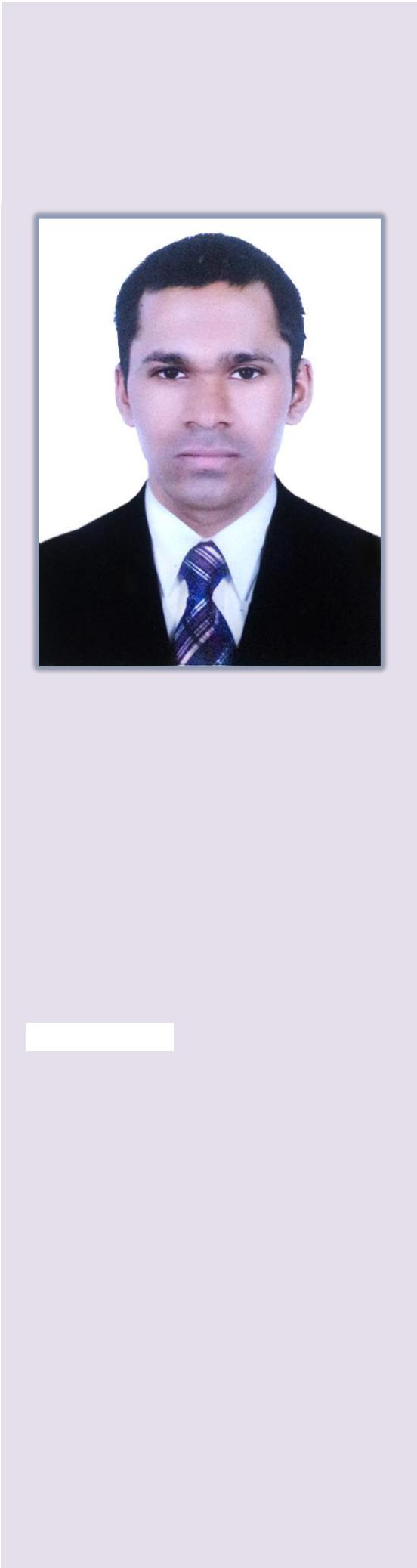 Languages KnownEnglishHindiKannadaKonkani244602@gulfjobseekers.com CAREER OBJECTIVE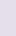 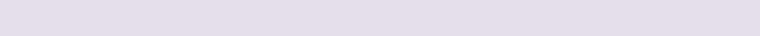 I seek a hands-on role in a work environment where creative ideas, leadership and safety are valued, and where my advanced technical abilities and problem-solving skills are sought. A result oriented and Certified professional, I possess the persistence and know-how to help your organization’s infrastructure grow and stay secure.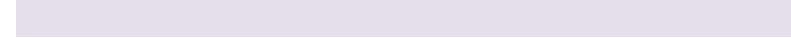 ACADEMIC QUALIFICATIONSHigher Secondary (Commerce)WORK EXPERIENCE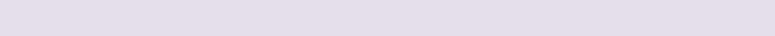 SKILLSCommunication SkillsPerform well under PressureMature Positive and professional attitudeIdentify and solved problems to satisfaction of all concernedOpen to new ideas and work well with othersDependable and trustworthyResponsible, Competitive, Flexible and can work under minimum supervisorEXTRA Skills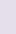 Computer Basics at NIITBasic FilmmakingAttended customer Service workshop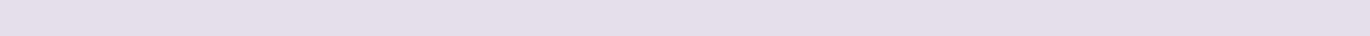 DUTIES AND RESPONSIBILITIES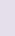 Assisting customers in selecting and locating the right product is vital to ensuring that the customer is satisfied as completes the transaction.Communicating with customers is a broad category that includes welcoming customers, assessing the customer's needs and answering any questions that the customer may have.Work with clients to create various looks.The set target on a monthly basis, allotted for each counter staff is achieved with a motive as a customer satisfaction and the company profit too.HOBBIESSports, Gardening, TravelingI hereby declare that the information given is correct to the best of my knowledge and that I have not withheld any information which may affect my suitability for employment.Personal DataPersonal DataPersonal DataDate of Birth:21th Aug 1985Nationality:IndianReligion:HinduMarital Status:SingleVisa Status:EmploymentCompany Name:Vetra Investment LLC(Fatburger MCC)Position:Team LeaderYear:2011 to PresentCompany Name:The Goan VillagePosition:StewardYear:7 MonthsCompany Name:Sawant Financial ServicesPosition:Finance ExecutiveYear:6 MonthsCompany Name:Pepsi Co.Position:Sales RepresentativeYear:16 MonthsCompany Name:Hindustan Coco-ColaPosition:Market DeveloperYear:10 Months